01La Filosofía primitiva del OrienteTemática latente sobre la sabiduría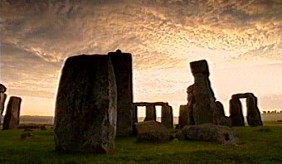   Mucho se ha discutido si el pensamiento de los libros y de los autores que los escribieron en Oriente caminaban en el lenguaje y en las ideas por las vías religiosas de los mitos, creencias y supersticiones o si lo hacía por la sabiduría relacionada con el hombre, con la vida, con la sociedad y con la naturaleza.   No podemosolvidar que la vida del hombre en el inmenso continente asiático tuvo también su itinerario de desarrollo de la ciencia, dela cultura y de la interpretación de la vida, al menos dos o tres milenios ante que llegara la depuración sutil del pensamiento crítico occidental; es decir en lo que algunos han denominado como el “milagro griego“ del pensamiento. En Occidente se ha pensado que la filosofía nació en el mundo griego siendo Tales de Mileto el que abrió la puerta al saltar de la ciencia bélica a la filosofía pura.  Sin entrar en la polémica y las argumentaciones de las dos posturas podemos hablar de una “filosofía oriental”, en cuanto “amaro el saber” sobre todas las cosas, aunque emplearan un lenguaje religioso y no una terminología racional.  Y a esa postura “filosófica” nos acerca a que la filosofía no debe ser confundida con la teología, aunque se reconozca que el pensamiento racional se fue gestando también en Oriente y separando de los conceptos religiosos, de los dioses, de los cultos, delas revelaciones y de las normas espirituales. La filosofía occidental se inició con los griegos. Pero ¿cómo negar que hubo una filosofía, o modo de entender la vida, de llegar a la sabiduría, en China, en la India, en el Japón, el Persia y en Mesopotamia o incluso en Egipto?   Un buen escritor de la Wikipedia nos indica lo siguiente:http://mimosa.pntic.mec.es/jgomez53/filosofia/teorigen.htmEl origen de la filosofía ha sido una controvertida a lo largo de la historia del pensamiento. Por lo general los filósofos griegos han considerado que la filosofía nace con Tales de Mileto allá por el siglo VII a. c., pero no se consideraba necesario explicar cómo se había producido ese surgimiento de una nueva forma de pensamiento. Sí parecía haber un común acuerdo en considerar la filosofía como la forma de pensamiento racional por excelencia, es decir, una forma de pensamiento que no recurre a la acción de elementos sobrenaturales para explicar la realidad y que rechaza el uso de una lógica ambivalente o contradictoria.Es a partir de la polémica que suscitan los filósofos alejandrinos durante el período helenístico cuando el origen de la filosofía comienza a convertirse en un problema. Y será a lo largo del siglo XX cuando se comiencen a encontrar respuestas explicativas de la aparición del fenómeno filosófico. Para nuestro objetivo nos bastará considerar las dos hipótesis más difundidas acerca del origen de la filosofía: aquella que sostiene el origen a partir de la filosofía oriental, y aquella que hace de la filosofía una creación original de los griegos, y que estudiaremos a continuación.Los defensores de esta hipótesis mantienen que los griegos habrían copiado la filosofía oriental, por lo que la filosofía no podría considerarse una creación original del pueblo griego. Los primeros filósofos, sostiene esta hipótesis, habrían viajado a Egipto y Babilonia en donde habrían adquirido sus conocimientos matemáticos y astronómicos; lejos de ser los creadores de la filosofía habría sido unos meros transmisores del saber oriental que, en contacto con la civilización griega habría alcanzado un desarrollo superior al logrado en sus lugares de origen. Esta hipótesis la mantuvieron:Los filósofos alejandrinos. En polémica con las escuelas filosóficas griegas, y con el ánimo de desacreditarlas, los filósofos alejandrinos ponen en circulación la tesis del origen oriental de la filosofía.Los padres apologistas cristianos. Con intención polémica similar a la de los filósofos alejandrinos, los primeros padres apologistas del cristianismo, airean la hipótesis del origen oriental de la filosofía, hipótesis que posteriormente no será mantenida por la filosofía cristiana occidental.La cuestión que se debate es si existe esa supuesta filosofía oriental. Si asimilamos la filosofía a un discurso racional entendido como la imposibilidad de recurrir a lo sobrenatural para explicar los fenómenos naturales, y al rechazo de la contradicción, resulta difícilmente sostenible la existencia de una filosofía oriental. La cuestión que se plantea, pues, es la de determinar si esa astronomía, la antropología, la sociología  y  las matemáticas orientales eran o no eran filosofía. Los estudios sobre el tema parecen indicarnos que no, que la astronomía babilónica tendía a degenerar en astrología, es decir, en arte adivinatoria; y que las matemáticas egipcias, lejos de alcanzar el grado de abstracción necesario para considerarse ciencia, no superaron nunca el estadio de unas matemáticas o de un saber práctico, generado al amparo de las necesidades de medición de los terrenos luego de cada una de las inundaciones periódicas del Nilo. Un mito es un relato acerca de los orígenes, una narración, no una solución a un problema; puede referirse al origen del mundo, o al origen de un objeto particular, o de una clase específica de animales, etc. Al mismo tiempo que narra, sitúa al hombre en la realidad, le asigna un papel, una función, un sentido, por lo que adquiere también una función social: hacer inteligible el orden social. La existencia de esta forma de pensamiento está atestiguada en todas las civilizaciones, y también, por supuesto, en la griega. De especial importancia para la comprensión de la aparición de la filosofía pueden ser los mitos de Hesíodo que encontramos especialmente en su Teogonía.   Con todo nos lanzamos a reconocer una filosofía oriental y tratamos perfilar algunos rasgos de los diversos protagonistas que la fueron gestando en los tiempos antiguos y a reconocer que sigue siendo real en los tiempos presentas. Vamos a ver algo de los se dice en los ambientes geográficos que hoy constituyen las naciones o los “ambientes orientales.1  Pensamiento en China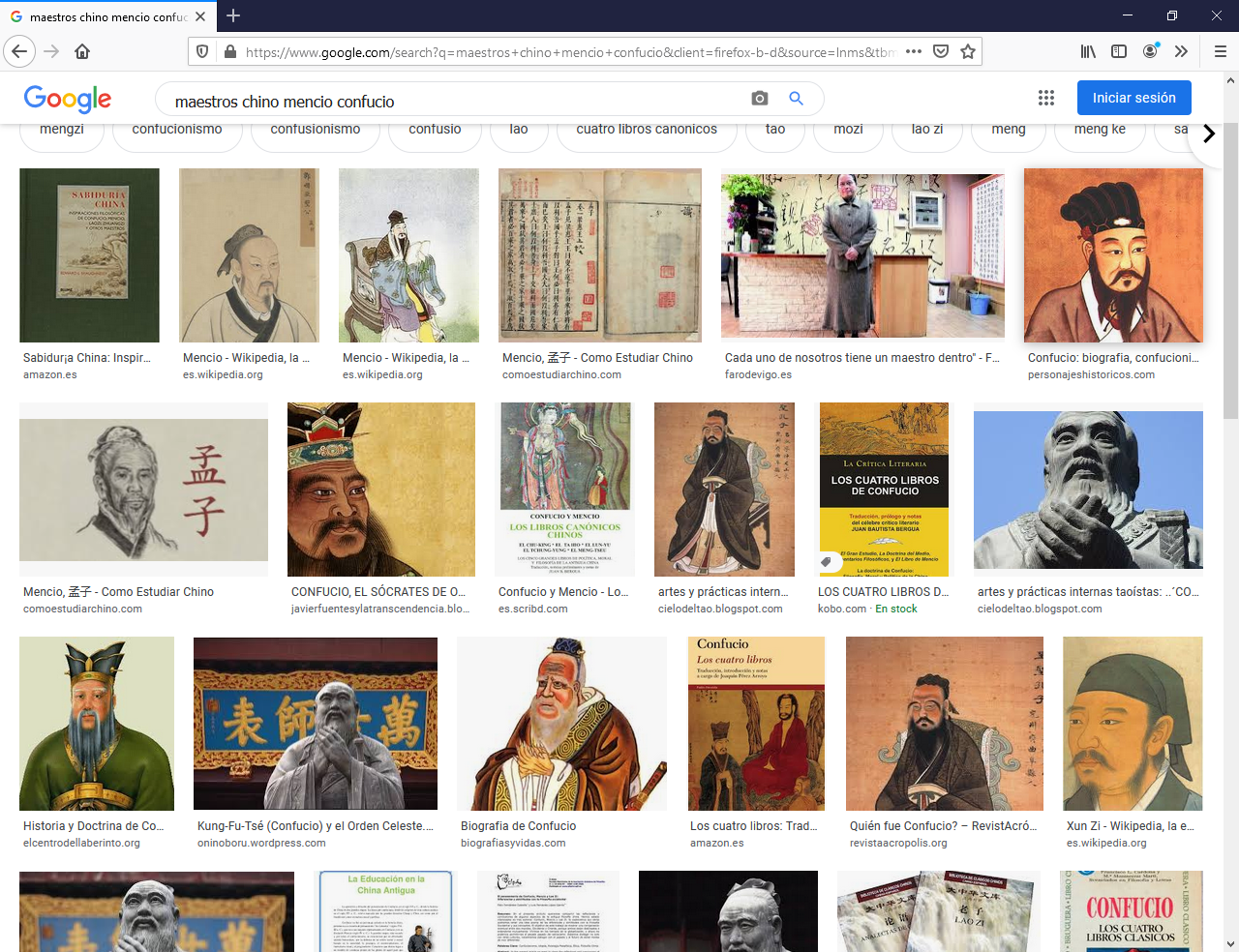 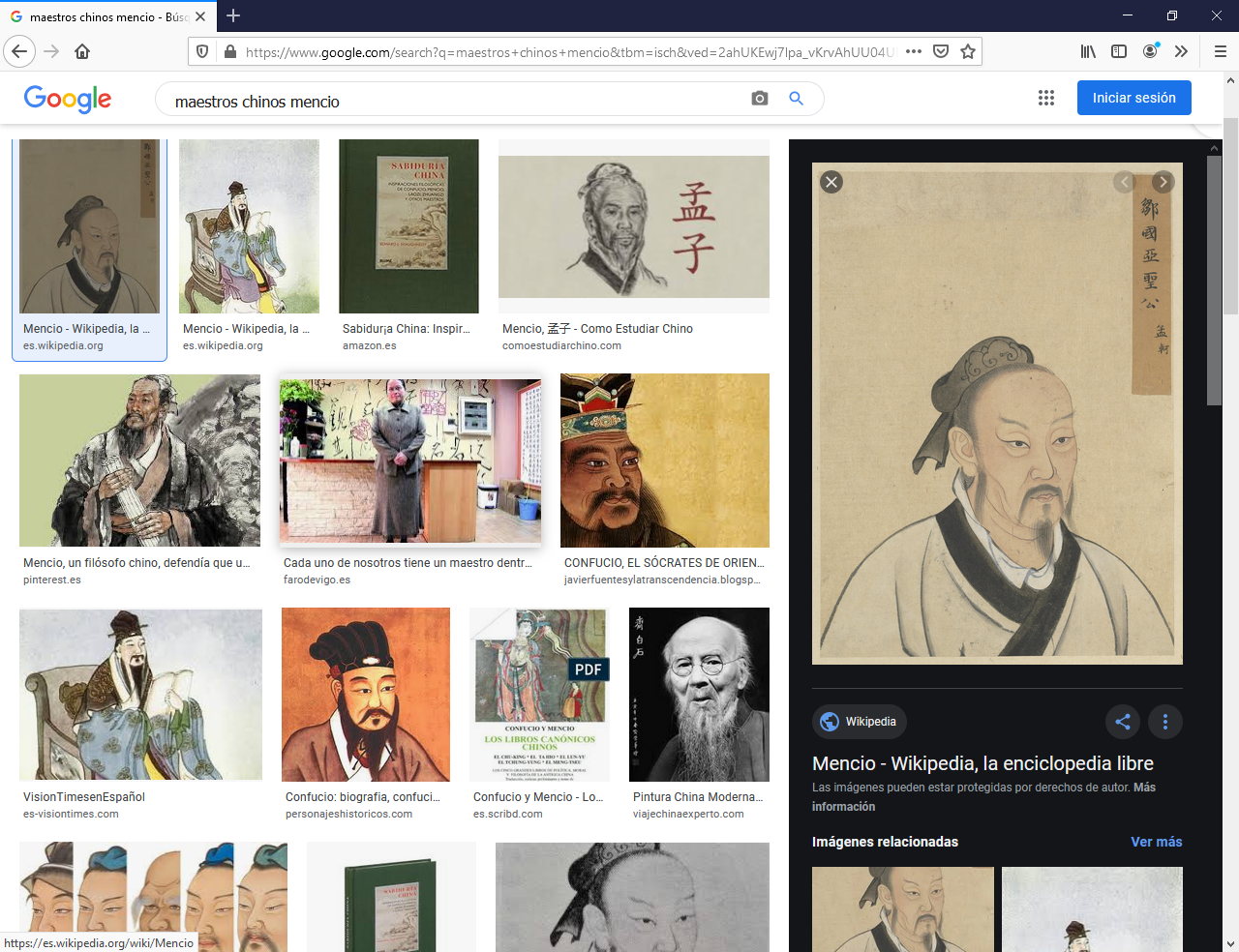 Xun-Zi                             Confucio        y               Mencio    La literatura china tiene una historia que se remonta desde los más antiguos archivos oficiales dinásticos conservados hasta las obras de ficción surgidas durante la dinastía Ming para el entretenimiento de las masas letradas de China. Se calcula que hasta el siglo XVII se habían producido en China más textos escritos que en el resto del mundo. Y los primeros habían aparecido unos mil quinientos años ante de Cristo   Los primeros documentos provienen de la dinastía Zhou. De muchos períodos de la historia de China se conservan obras de todo tipo (tratados filosóficos, libros de historia o recopilaciones de poemas), que nos permiten conocer el pensamiento y la vida de épocas muy antiguas. La tradición literaria de China es de las más antiguas del mundo, aunque es superada en antigüedad por las tradiciones literarias del cercano Oriente y Egipto. Asimismo se puede afirmar que es la tradición de mayor continuidad a lo largo de la historia.  La primera dinastía “china”, la de los Shang, fue considerada espuria durante mucho tiempo. Sin embargo, algunos testimonios arqueológicos como los huesos de ganado y los caparazones de tortuga de Henán, cubiertos de misteriosas rayas y reconocidos por un experto como una forma primitiva de escritura china, evidencian que desde alrededor del año 1766 a.C. se desarrolló en China central una sociedad llamada Shang. Aunque la zona que dominaban era pequeña, tal vez de 200 km de amplitud, los historiadores chinos sostienen que los Shang fueron la primera dinastía china. Aplicando la escritura a los “usos oraculares”, esta dinastía dejó improntas latentes en la cultura china hasta la actualidad.   En algún momento entre el 1050 y el 1045 a.C., un grupo limítrofe conocido como los Zhou conquistó el territorio de los Shang. Los Zhou fueron uno de los numerosos estados que compitieron por el poder en los siglos sucesivos, aunque los desarrollos de este período dieron lugar a algunas de las fuentes esenciales de la cultura china que perduran hasta la actualidad. Una constante del I milenio a.C. fueron los conflictos, en especial durante los períodos denominados “Primaveras y otoños” (722-481 a.C.) y “Reinos combatientes” (475-221 a.C.).   Los primeros testimonios literarios, o al menos considerados literarios en China, son las inscripciones encontradas en los caparazones de tortuga utilizados para adivinar durante la dinastía Shang (siglo XVI a XI a.C.) y las oraciones grabadas en los bronces sacrificiales de esa misma dinastía. En estas inscripciones ya aparecen los primitivos caracteres chinos, que con sus variedades y evoluciones se seguirán utilizando hasta hoy en día.   Los escritos chinos abarcan una asombrosa variedad de géneros, muchos de los cuales habitualmente no son considerados obras literarias en Occidente. Una buena muestra de los mismos, y la forma en que deben utilizarse, se puede tener con la lectura del libro "El Corazón de la Literatura y el Cincelado de Dragones", una ambiciosa obra de crítica literaria escrita por Liu Xie que en el siglo V de nuestra era que nos permite asomarnos al complejo mundo literario de la China antigua.   Entre los filósofos cuyos textos tienen un gran valor literario, a la vez que político y moral, se cuentan personajes de la fama y la reputación de Confucio  (Kung.fu.tse)  supuesto autor del Tao.-te.king; también Menzio  (Men. tse);  Confucio    El confucianismo, también conocido como ruismo (Rújiào, ‘doctrina de los eruditos’) y a veces también llamado confucionismo​ es un sistema filosófico con aplicaciones rituales, morales y religiosas, predicadas por los discípulos y seguidores de Confucio tras su   muerte.    El confucianismo se centra en los valores humanos como la armonía familiar y social, la piedad filial. Es un sistema de normas rituales que determina cómo una persona debe actuar para estar en armonía con la ley del Cielo. El confucianismo tradicionalmente sostiene que estos valores se basan en el principio trascendente conocido como Cielo  y también incluye la creencia en espíritus o dioses. ​    El confucianismo se podría entender como una ética social y humanista, de un sistema centrado en los seres humanos y sus relaciones. En el confucianismo se hace hincapié en los rituales formales de todos los aspectos de la vida, desde casi las ceremonias religiosas de estricta cortesía y deferencia a uno de los ancianos, especialmente a los padres y al Estado en la forma del emperador.   La tradición se desarrolló en torno a las enseñanzas de Confucio (Kǒng Fūzǐ, «Maestro Kong», 551-479 a. C.) que se consideraba a sí mismo como transmisor de los valores y la teología de los sabios antepasados.    El confucianismo ocupa un lugar de primera fila entre los movimientos filosóficos de la cultura china. fue un estilo divulgador de las tradiciones del pasado visto como punto de referencia en cuanto a virtud y sabiduría. Difundió una teoría del gobierno basada en el respeto de las cinco relaciones personales fundamentales (gobernante-súbdito, padre-hijo, esposo-esposa, hermano mayor-hermano menor, amigo-amigo) y las virtudes que debían adornar al hombre de bien (rectitud, sentido de la justicia, lealtad, altruismo, humanidad). Además, valoró la cultura y los rituales ceremoniales en el que tomaban forma esas relaciones personales y virtudes. El pensamiento confuciano se afianzó a partir de época Han, hasta convertirse en guía del imperio; el propio Confucio fue divinizado. Se le atribuyen el Lunyu (Diálogos), redactado por sus discípulos, y el Chunqiu (Anales de las Primaveras y los Otoños), crónica del principado de Lu, patria chica de Confucio.  ​ Otros influyentes filósofos confucianos clásicos incluyen a Mencio y Xun Zi, quienes estuvieron en desacuerdo sobre la naturaleza moral innata de los humanos.Mencio (Men-tse  oMengzi (372-289)    Fue un seguidor de Confucio. Sus criterios fueron expuestos en el libro Mengzi. Sostenía posiciones filosóficas idealistas. Consideraba que el fundamento del proceso de conocimiento no eran las percepciones sensoriales y las sensaciones, sino los testimonios de la razón. Afirmaba que la fuente de la moral y la ética son las cualidades naturales del hombre que se proclaman innatamente buenas.   Los preceptos ético-morales, propios de la naturaleza humana, son originados por el “cielo” o una fuerza orientadora suprema. Mengzi reconocía asimismo la existencia de “capacidades innatas” y del “saber innato”. En los criterios sociopolíticos de Mengzi figuran algunas tesis progresistas. Subrayaba la idea acerca del papel primordial del pueblo y el papel subordinado del gobernante.      Si este último no corresponde a las demandas que se le presentan, el pueblo tiene derecho a destituirlo. Mengzi exhortaba a la unificación del país. Su doctrina ejerció una profunda influencia sobre la ideología de la China feudal.Lao-tse y el tao-te-king  El taoísmo surgió como escuela filosófica opuesta al confucianismo (siglos IV-III a.C.), invocando el retorno a la naturaleza frente a los vínculos sociales (cultura e instituciones). Los preceptos fundamentales de esta escuela son: seguir el Tao (el "Camino"), es decir, adaptarse a la naturaleza sin intervenir sobre ella, y "no actuar” (Wu Wei), para no modificar el curso natural de las cosas.    Sus textos fundamentales son el Dao De Jing, atribuido a Laozi, legendario fundador del movimiento, el Zhuangzi, atribuido al pensador Zhuang Zhou (siglo IV a.C.) y el Liezi del Maestro Liezi (siglo III a.C.). En un tiempo relativamente rápido, el taoísmo se convirtió en una religión con un variado panteón encabezado por Laozi. Las especulaciones taoístas favorecieron y desarrollaron las prácticas mágicas y religiosas para aumentar la potencia vital, además de prácticas gimnásticas, sexuales, dietéticas, respiratorias, etc. Las investigaciones taoístas en el campo de las ciencias naturales fueron fundamentales para el desarrollo de la ciencia en la antigua China. Los cinco clásicos de taoísmo. Se le suele denominar como Wǔ jīng (libros Wu)y son:   El clásico de la poesía Shī Jīng., Es también conocido por el nombre de Libro de las odas. Está formado por 305 poemas divididos en 160 canciones populares, 74 canciones para festividades cortesanas, 31 canciones para ceremonias cortesanas más solemnes y 40 himnos y eulogías, cantadas en las ceremonias de sacrificios a los dioses y espíritus ancestrales de la casa real. Esta obra se considera tradicionalmente una recopilación realizada por el propio Confucio.   El clásico de la historia Shū Jīng. Es una recopilación de documentos y discursos supuestamente escritos por mandatarios y funcionarios de las dinastías Xia, Shang y Zhou Occidental. Contiene ejemplos de prosa china temprana.   El clásico de los cambios Yì Jīng. Es llamado Libro de los cambios o Libro de las mutaciones. Es un manual de adivinación basado en el significado de ocho trigramas, atribuido al emperador mítico Fu Xi. Estos trigramas están compuestos de tres líneas paralelas rectas. Cada una de ellas puede ser continua o discontinua. En la época de Confucio también se usaban combinaciones de dos trigramas, dando lugar a los conocidos 64 hexagramas.   El clásico de los ritos  Lǐ Jì. Es el que describe ritos antiguos.   Los Anales de primavera y otoño Chūn Qiū. Es un registro histórico del estado de Lu, donde nació Confucio, al que se le atribuye la obra. El título da nombre a una etapa de la historia de China, Primaveras y Otoños, anterior a la unificación bajo la dinastía Qin.   El clásico de la música se denomina a veces el sexto clásico, pero está perdido desde los tiempos de la dinastía Han.   En varias obras anteriores aparece el sinograma  (Jīng) que significa libro canónico o clásico. El sinograma (Shū) significa o designa libro a secas. Tanto los cuatro libros confucianos como los cinco clásicos eran objeto de estudio obligado para los eruditos confucianos.   El taoísmo es una corriente filosófica casi contemporánea del confucianismo. A menudo los eruditos taoístas y confucianos competían para obtener el favor de los mandatarios y gobernar siguiendo las enseñanzas de sus respectivas escuelas filosóficas.   Las diferencias entre las escuelas filosóficas chinas son considerables, sin embargo, comparten un vocabulario y unas preocupaciones comunes.Entre los términos encontrados comúnmente en la filosofía china suelen estar:Tao (El camino, o su doctrina)De (virtud, energía)Li (principio)Qi (Energía o fuerza vital de la materia)Taiji (Gran eje divino) forma una unidad, de la cual surgen  ideas del Yin y el Yang.El nombre (míng)  y lo que las cosas realmente son（shí）   Las grandes preguntas de la filosofía china son:La relación entre el principio y la materia.El método para descubrir la verdad.La naturaleza humana.  Las grandes cosas en común de las diferentes doctrinas filosóficas chinas son:Optimismo epistemológico: La creencia de que las grandes preguntas tienen respuesta aunque ahora no se puedan contestar.La tendencia de ver al hombre como parte de la naturaleza.La tendencia de no invocar a una fuerza supra-natural unificada y personificada. Las preguntas sobre la naturaleza y la existencia de Dios, que tan profundamente han influenciado a la filosofía occidental, apenas tiene importancia en la filosofía china.La creencia de que el propósito de la filosofía es servir de guía práctica y moral.El tratar sobre la política.Y el resumen que podemos hacer del pensamiento chino,  común denominador de los tiempos antiguos y de los actuales, se condesan en tres ideas o principios vitales1º  Resignación y paciencia duraderas y la tolerancia con el destino. El ser humano y la sociedad tiene que adaptarse a lo que viene misteriosamente y resistir lo más posible.2º  La convivencia en la familia, que debe partir del matrimonio y de los hijos, desarrollando la obediencia y el amor a los padres y al clan familiar3º La vida presente como única realidad y la negación de que pueda haber otra vida en donde se recibe recompensa o castigo.   La selección   de pensamiento filosóficos chinos puede verse sobre todo en el libro de las Analectas de Confucio y en el Dao o jing (libro)  de Laozi, así como en manuscritos aparecidos en excavaciones más recientes. Se refleja una radical de la filosofía y de la  cultura china: todos nacemos con el potencial necesario para crecer, pero la mayoría de nosotros sólo aprendemos poco a poco mientras maduramos e interactuamos con los demás.    Desde los ideales humanos de Confucio y Mencio hasta el pensamiento más esotérico expresado en el Tao Te King y en el Zhuangzi, se perciben los fundamentos del taoísmo; desde la filosofía de la guerra expuesta por Sunzi a la promoción del amor universal de Mozi se puede ver en una  recopilación de textos escritos en donde se exponen idea sobre la filosofía china, sobre aspectos tan fundamentales como la vida, la muerte, la divinidad, la sociedad y la moral.2  Pensamiento en la India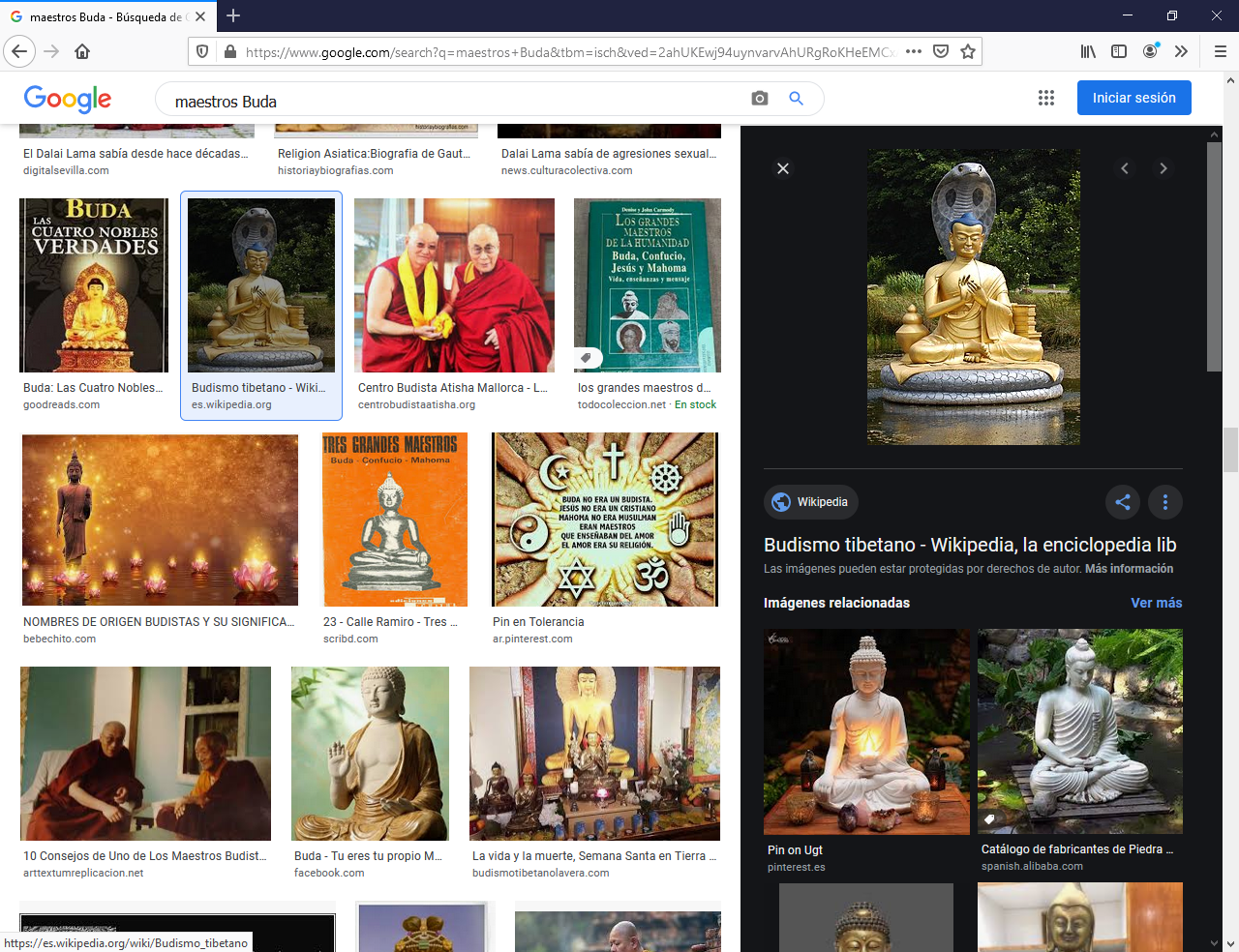    También en la india primitiva se identificó el pensamiento filosófico con el religioso en las formas y en los lenguajes. Sin que ello signifique que en la India no latió una inquietud por la Filosofía pura, al poner al hombre, a la vida, a la naturaleza y a la sociedad, como elementos que reclaman una explicación y una adaptación.  Y se puede tener la impresión de que los pensadores primitivos, de un milenio antes de Cristo, multiplicaron sus formas de entender la vida, la naturaleza y la sociedad a la luz de las creencias religiosas más o menos sistemáticas y dependientes de unos dioses lejanos y ajenos a la vida de los hombres.  La India fue un país único en materia religiosa. Sus creencias mayoritarias fueron las  hinduistas, yainitas, sijies, zoroastritasy bahais y sobre todo budistas. Todas esas creencias alejaban el pensamiento propio del hombre para caer en la credulidad y en el fanatismo. Pero también hubo grandes pensadores que se situaron fuera de los dogmas de las religiones . India Es la tierra santa del hinduismo, budismo, yainismo y sijismo. Y es el hogar de importantes gurús espirituales y de varias organizaciones espiritualistas con una concepción del hombre trimórfica: con un soma, una psije y un pneuma, apartándose desde antiguo dualismo occidental: del cuerpo y del alma, de la materia y de la forma y del ser y del existir.  El budismo fue la religión predominante del sureste asiático. Nació en la India juntamente  con el hinduismo, aunque es tendencia general el entender a Buda como un hinduista que trato de superar las castas y reclamo nueva visión del ser humano.  Otras creencias paralelas se extendieron en algunas zonas más pequeñas: el sijismo y el maimonismo,  por ejemplo,  las cuales guardan ciertas similitudes doctrinales y se suelen entender como derivaciones hinduistas.  El hinduismo posterior se transformó en un entramado de las religiones, siendo las más importantes el visnuismo, el shivaísmo y el shaktismo. Ningún hinduista considera que el murtinao trimurti  (la «Trinidad» hinduista formada por Brahama, Vishnú y Shiva) es lo más extendido, aunque en diversas formas. Se supone un ser supremo, o sea algo absoluto y uniforme, difuso y ambiguo, además de alejado del mundo y del hombre.  Y sus adeptos seguidores son vishnuistas, si consideran que de esos tres dioses Visnú es el supremo; son shivaístas si prefieren mirar como superior a Shiva. Y los hay más puros al ver a Brahamá como el ser supremo y lejano, por lo que no necesita tener templos que le  ofrezcan homenajes y plegarias o sacrificios. Al margen de eses tres principios, que tienensentido de masculinidad, de feminidad y de superioridad, hay otras creencias como es el culto a la diosa Kali, amorosa diosa madre. Y se divulgan otras creencias localistas,  asociadas a diversidad de templos.El vedismoEn la antigüedad, antes de mediados del I milenio a. C., y antes de la creencia en Visnú y Shiva existió una antiquísima religión, llamada vedismo, que adoraba a los dioses Indra, Varuna y Mitra como supremos. Con el paso de los siglos, esos dioses quedaron relegados a un segundo plano.   El vedismo es la religión  anterior al hinduismo. Es religión basada en los cuatro antiguos textos sánscritos llamados Vedas. Son recopilaciones de himnos, colecciones de oraciones, fórmulas de consagración y expiación dirigidos a los dioses:El Rigveda (el ‘Veda de los himnos’), el texto más antiguo de la literatura de la India, de mediados del II milenio a. C.. Texto épico-religioso con 1028 himnos (denominados rik) dedicados a múltiples dioses.El Samaveda (o ‘Veda cantable’), que consiste en un 96% de himnos del Rig-veda, ordenados de manera diferente.El Yajurveda (o ‘Veda del sacrificio’), que consiste en un tercio de himnos del Rig-veda.El Atharvaveda (o ‘el Veda del sabio Átharvan con himnos para contrarrestar maleficios en un sacrificio de fuego.   Los textos de este periodo védico, compuestos en un tipo antiguo de sánscrito llamado sánscrito védico, son principalmente los cuatro samhitas (textos principales) védicos, pero también se consideran védicos los textos Bráhmanes.   Los Vedas registran la liturgia relacionada con rituales y sacrificios que deben realizar 16 o 17 sacerdotes shrauta y los purohita y hacen una  presentación del hombre y de la vida muy simplista y clasista. Hacen de la vida una lucha por evitar lo que ofende a la divinidad. Y vuelve a los hombres diferentes por el espíritu divino que en el hombre existe y que un dia habrá de llegar al Nirvana, después de haber transmigrado por varias encarnaciones en la tierra, subiendo o bajando calidad,  categoría  o espiritualidad  según sea la vida que en la tierra se ha llevado.  De acuerdo con la tradición, los himnos védicos fueron revelados a los rishi (sabios), quienes más que autores se consideran «oyentes» (justamente śruti significa ‘lo que se escucha’).  Su  liturgia está explicada en la sección mantra de cada uno de los cuatro Vedas, que están escritos en idioma sánscrito. Se adoraba a una trinidad de dioses, la trinidad védica (Agní, Indra y Suria), que en el siglo III a. C. empezó a ser reemplazada por la trinidad puránica de Brahmá, Visnú y Shivá.   Esta forma de adoración ha cambiado un poco en el hinduismo actual, y solo una pequeña fracción de conservadores śrautas continúan la tradición de la recitación oral de mantras aprendidos únicamente mediante la repetición. Se adoraban elementos (como el fuego y los ríos), a dioses heroicos como Indra (una idea bastante similar a la religión griega), se cantaban mantras y se realizaban sacrificios. Los sacerdotes brahmanes realizaban rituales muy solemnes para los guerreros chatría y los ricos vaishia (comerciantes y dueños de tierras). La gente oraba por abundancia de hijos, lluvia, ganado (riqueza), una vida larga y una vida eterna en el mundo celestial de los ancestros.    Este tipo de adoración ha sido preservado incluso hasta hoy por el hinduismo, en donde el purojita (sacerdote) recita textos del Rig-veda, para la prosperidad, la riqueza y el bienestar general. Sin embargo, los dioses védicos fueron reemplazados por los dioses de la literatura puránica. Algunos elementos de la primigenia religión védica se pueden rastrear hasta tiempos proto-indoiranios   Se cree que el periodo védico puede haber terminado alrededor del siglo VI a. C., cuando absorbió influencias del budismo y del jainismo (la no violencia, por ejemplo) y comenzó a convertirse en las religiones de la India.    Los  Vedas (literalmente ‘conocimientos’, en sánscrito) a los cuatro textos más antiguos de la literatura india, base de la religión védica (que fue previa a la religión hinduista). El más antiguo de los cuatro, el Rig-veda, fue compuesto oralmente en sánscrito a mediados del II milenio a. C. Los otros tres son en gran parte copias del Rig-veda original.    Los textos védicos se desarrollaron dentro de lo que se denomina la cultura védica, basada en castas (varna o ‘color’) y ásramas (etapas de vida religiosa).   La palabra sánscrita veda proviene de un término indoeuropeo *weid, que significa ‘ver’. Está relacionado con el latín video (‘ver’) y el griego εἶδος /eidos/ o ϝεἶδος /veidos/ (‘aspecto’) y ο oδα /oida/ o Abraham, Isaac, Jacob, (ο oδα /foida/ (‘saber’).   El pensamiento hindú se encentra sobre todo en la tra obre, acaso las más extensa del mundo,  de Ramayana.  Es una de las obras más importantes de la India antigua. Pertenece al subgénero literario de las indostánicas, y está compuesto por 24 000 versos, divididos en 7 volúmenes. Es texto épico es del siglo III a. C.y es  atribuido a Vālmīki.   Conocido ampliamente gracias a sus numerosas traducciones, el Ramayana ha ejercido importante influencia en la literatura india.   La existencia del Ramayana empieza a ser mencionada en la misma época que el Majábharata, aproximadamente en el siglo III a. C. El escritor bengalí Bhaktivinoda Thakur (1838-1914) afirmaba que fue escrito en el siglo V a. C.El hombre, la sociedad y la vida para esas religiones    En los principios brahamánicos, budistas y de los otros grupos, late ante todo la visión de la vida, del hombre, del mundo, de la sociedad dando un valor profundo a la vida interior y menos importancia al a exterior. Importa el espíritu y poco el entorno que es pasajero.El Hinduismo: el hombre encierra en el cuerpo una emanación divina   El hinduismo fue la más antiguas y más extensa de la India. Se subdivide en gran cantidad de diferentes escuelas, vertientes y tradiciones, incluyendo algunas sectas más o menos teístas con una amplia variedad de interpretaciones. Unos adoran a un dios particular como los vishnuistas y los shivaístas. Otros son más panteístas y hablan de una divinidad.    Todos ven en el hombre, según la casta a que pertenezca y un efluvio o emanación de la divinidad. A partir de este principio cada corriente religiosa y filosófica saca sus formas de entender la vida y el porvenir.   Los principales dioses del hinduismo son los dioses Rama, Shivá, Visnú, Krisna y la diosa Kali. A la luz de tales creencias se interpreta la vida, la sociedad, la naturaleza y lo demás que el hombre concreto puede pensar.   El hombre y la sociedad es el común denominador de las diversas familias hinduistas: un soporte de un fragmento, de una emanación de la divinidad. Sube o cambia de categoría al morir alguien y suponer que el espíritu transmigra a otro cuerpo que nace.    Si no hay en ese momento alguien en que alberga ese reflejo divino, se alberga en un animal, siendo las vacas, los tigres y algunos cuerpos animales más los depósitos sagrados para mantener el espíritu hasta que se realice la  transmigración.El Budismo. El hombre es portador de un espíritu divino, pero siempre igual   Se duda de la divinidad de cada ser humano, y se insiste en la unidad de casta o de raza, aunque en general se admite la existencia de las diferencias entre los más santos o más sabios. El budismo nació hacia el siglo VI antes de Cristo como reacción.     Se venera, no como dios sino como profeta, a Sidarta Gautama que nació en Lumbini  (Nepal). Su doctrina fue predicada por primera vez en Sarnath, al norte de India. Además, Sidarta Gautama alcanzó la iluminación en Bodh Gaya y falleció en Kushinagar, por lo que tres de las cuatro ciudades santas del budismo se ubican en la India. El budismo, surgido en el norte de India, fue alguna vez mayoritario en el país, especialmente gracias a la conversión del emperador Asoka, pero decayó tras la conquista islámica. Sin embargo, aunque casi desapareció de la India, se expandió por gran parte de Asia volviéndose predominante en muchos regiones y países.  Cultiva como valor y deber la compasión, la solidaridad y la limosna. Se mira la sociedad como realidad que impone deberes  a cada miembro y reclama la oración como una necesidad.    El jainismo reclama que el hombre es depósito de valores y desea paz y felicidad   Los jaínas aseguran que su religión es la más antigua de todas las religiones indostánicas, y data de 10 000 años o más en el pasado, esto es a menudo debatido. No cabe duda en que el jainismo es una de las religiones indias más importantes. No es teísta,aunque es muy similar al budismo en gran parte de sus conceptos fundamentales.  Fue iniciada por un contemporáneo de Buda, llamado Majavira.    Sus monjes se dividen en dos grupos; suetambaras (‘vestidos de blanco’) y digambaras  (‘vestidos con formas lamaístas  y algunos desnudos a manera de renuncia). Los devotos jainistas tiene prohibida cualquier forma de violencia y son la única religión que jamás se involucró en un conflicto bélico. Guardan un vegetarianismo estricto e incluso muchos no viajan en automóvil por temor a matar insectos con las ruedas de los vehículos. El Sijismo al revés son agresivos y valoran para el hombre la libertad    El sijismo es una religión numerosa en la India (18 millones de fieles  en el estado de Panyab, donde se localiza su lugar más sagrado, el Templo de Oro, pero hay comunidades a lo largo de todo el país. El sijismo surge durante el gobierno islámico mogol sobre la India y en gran medida parece ser una mezcla de hinduismo e islamismo, ya que por un lado (como el islamismo) es monoteísta, tiene una moral sexual conservadora, prohíbe el consumo de alcohol y admite la guerra santa. Y por otro lado (como el hinduismo) también cree en la reencarnación, el karma y el vegetarianismo.   Es menos histórica, pero es más agresiva, acaso por llevar unos cinco siglos luchando entre el hinduismo de la India y la agresiva conquista islámica de su ambiente geográfico, que han llegado a ser deseado por el Paquistán inmediato a su país, al norte de la India, de la que actualmente depende. Esa religión monoteísta tuvo origen durante el siglo XV en la región de Punjab dentro del subcontinente indio. ​ El término “sij” tiene su origen en la palabra del sánscrito  śi = ya (disciplina, estudiante) o śik; instrucción). ​ Un sij, de acuerdo con el Artículo 1 del Sikh Rehat Maryada (El código de conducta de los sij), es “cualquier ser humano que crea fielmente en un Ser Inmortal. Es gobernado por  diez gurúes, desde Gurú Nanak hasta Gurú Gobind Singh y Gurú Granth Sahib3  Pensamiento en Mesopotamia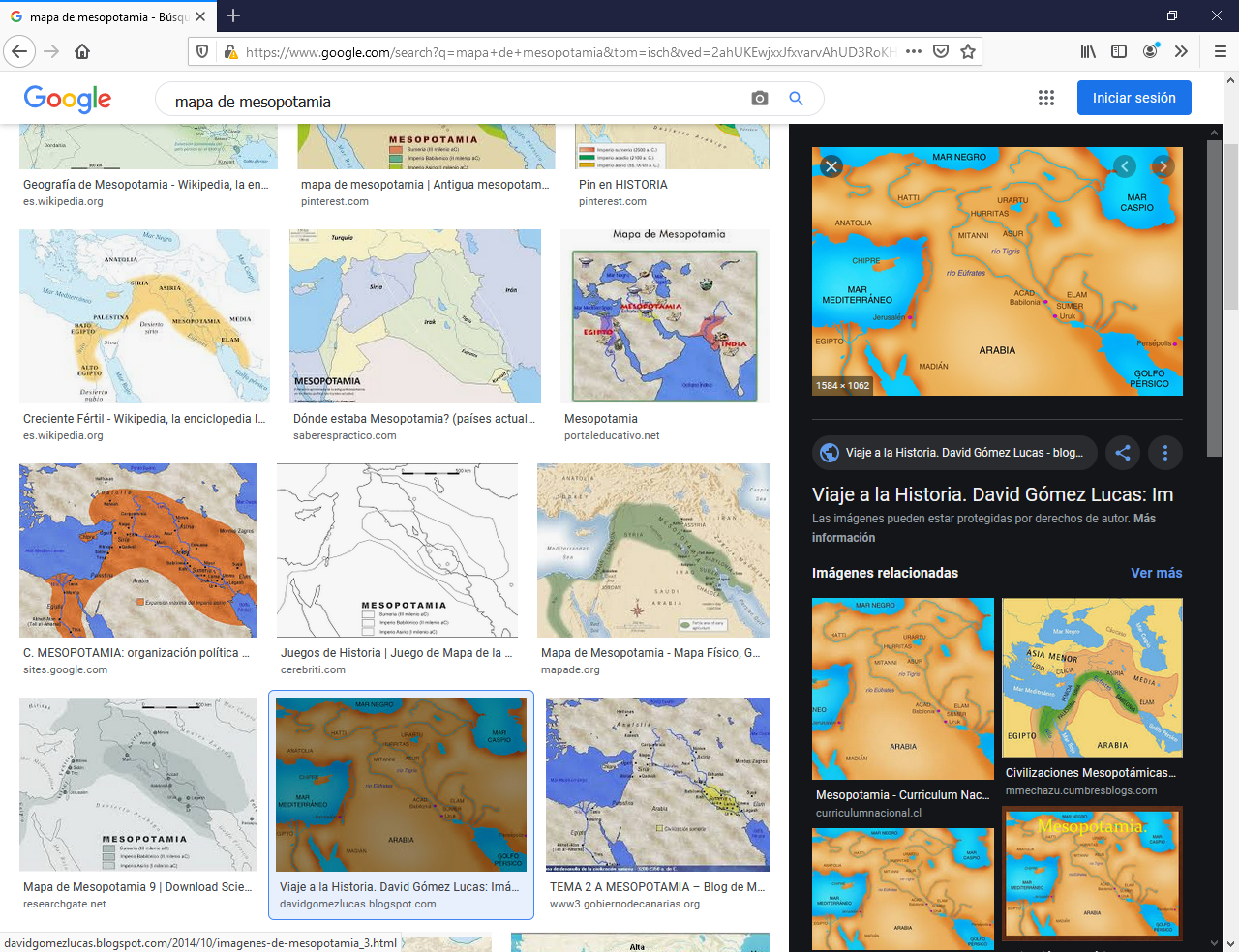 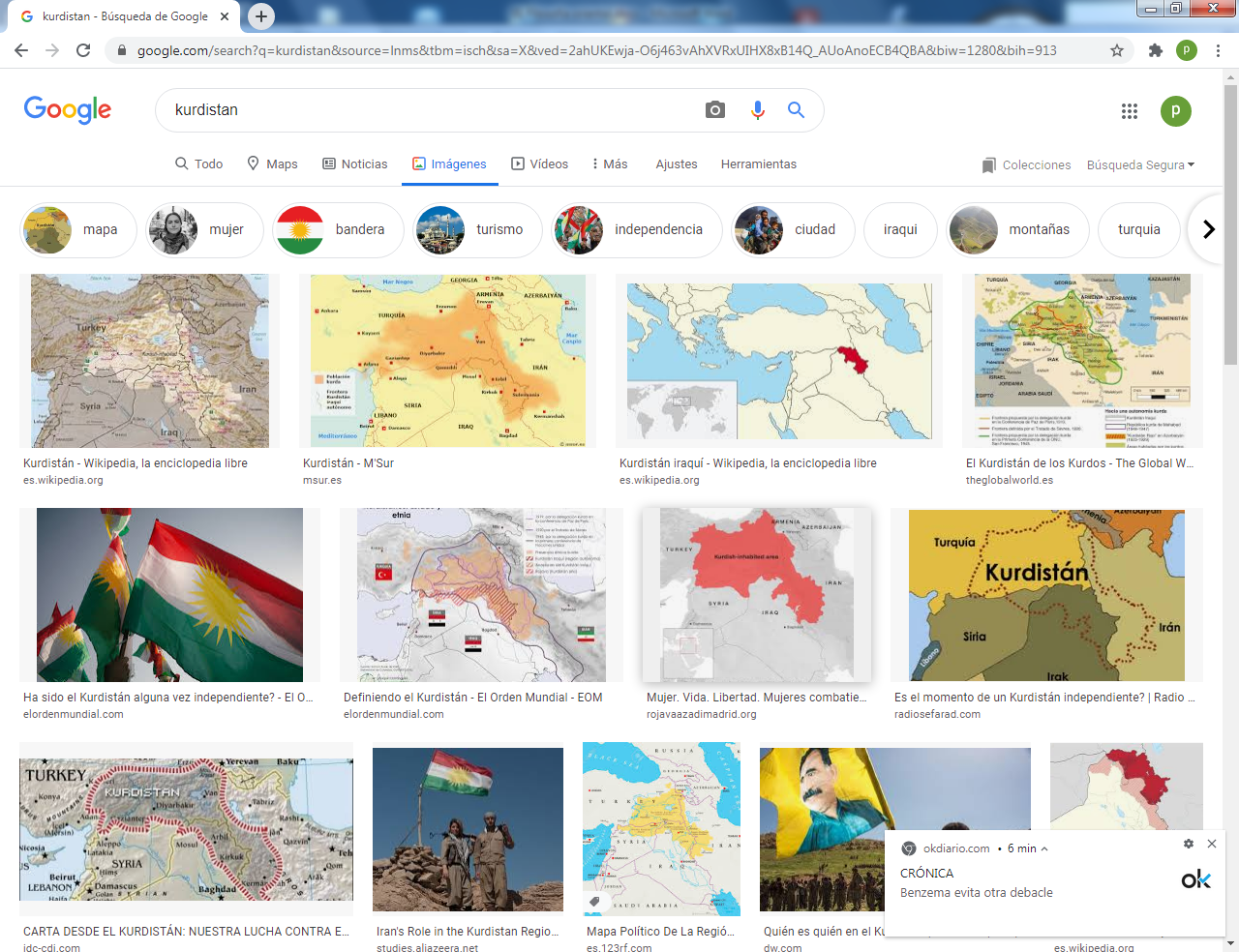   Decir Mesopotamia es decir tierra entre el Eúfrates y el Tigris. Es aludir al Irak, a la región oeste de Turquía y al Norte y Este de Siria. Incuso a una pequeña zona de Irán en cuyas partes una región la del Kurdistán, sigue sin reconocida como nación y pueblo independiente.    Las religiones de Mesopotamia cubren el conjunto de diferentes creencias, mitos, cultos mistéricos, teologías y prácticas adivinatorias que se profesaron por los diferentes pueblos que ocuparon partes de la antigua Mesopotamia, desde aproximadamente el cuarto milenio a. C. hasta comienzos de nuestra era y sobre todo de la colonización pro parte dl islamismo, en el que luchan los sunnies con los shiies y donde quedan restos de cristianos o otras religiones  que un día fueron mayoritarias.    Las creencias y prácticas religiosas en la Mesopotamia primitiva se puede decir que forman una única corriente coherente de tradición de origen sumerio. A las existentes, las fueron añadiendo y modificando poco a poco los acadios (semitas que emigraron a Mesopotamia desde el oeste a finales del 4 milenio a. C.), cuyas creencias propias fueron en gran medida asimiladas e integradas con las tradiciones muy diversas  de los variados pueblos que vivieron o convivieron en Mesopotamia: caldeos, edomitas, moabitas, amonitas, sirios, arameos y caldeos.​     Hay que tener en cuenta que no existía en las lenguas del Próximo Oriente Antiguo la palabra "religión" ni se tenía un concepto de la misma, aunque desde el comienzo de los tiempos, el ser humano ha manifestado lo que hoy llamamos "vivencias religiosas", imaginando seres sobrenaturales con los que debía interactuar para fortalecer sus certidumbres y sus relaciones.    Al igual que con la mayoría de las religiones muertas, muchos aspectos de sus prácticas y complejidades doctrinales se han perdido y olvidado con el tiempo. Afortunadamente, gran parte de la información y el conocimiento procedente de una amplia variedad de fuentes se ha podido recuperar, y el trabajo realizado por historiadores y científicos, con ayuda de especialistas en Religión se ha podido reconstruir un conocimiento académico de la historia religiosa, las costumbres y el papel que estas creencias ha jugado en la vida cotidiana de los pueblos mesopotámicos de Sumeria, Acadia, Babilonia o Asiria.    Historiadores, como Jean Bottéro, han afirmado que la religión mesopotámica es la religión más antigua del mundo,​ aunque hay otras que reclaman esta primacía a la egipcia.   Lo que se sabe acerca de la religión en Mesopotamia proviene de las evidencias arqueológicas descubiertas en la región, en particular las fuentes literarias, que generalmente están escritas en cuneiforme sobre tablillas de arcilla, donde se describen tanto la mitología como las prácticas de culto. Tales son epopeyas como la de Gilgamesh ( 1700 a de C.) en donde se habla de dos diosas que se interactúan con los hombres.   Como es común en la mayoría de las antiguas civilizaciones, los objetos realizados con los materiales más duraderos y preciosos son los que mejor han sobrevivido, y la mayoría están asociados con creencias y prácticas religiosas. Esto ha llevado a la afirmación de que para los mesopotámicos, toda su existencia fue infundida por su religiosidad y casi todo lo que nos ha llegado puede ser utilizado como una fuente de conocimiento sobre su religión. Para Bottéro, lareligiosidad de la Antigua Mesopotamia estaba principalmente constituida por un sentimiento de temor, respeto y servilismo ante las divinidades (politeísmo), que eran representadas fundamentalmente en forma antropomorfa y cuyas necesidades los seres humanos tenían la obligación de satisfacer con abnegación y generosidad.​    La Religión en Mesopotamia ha tenido una gran influencia en las religiones posteriores, incluyendo la cananea, la filistea, la fenicia y las religiones monoteístas como el judaísmo, el cristianismo, el mandeísmo o el islamismo.Judaísmo  Especial atención nos merece el judaísmo, por sur la fuente del cristianismo, que resultaría mayoritaria en Occidente en los dos milenios  últimos.  Se puede aludir a lo que los cristianos denominamos Antiguo Testamento, cuyo ecos abarcan desde los tiempos de Abraham (si su existencia fe real su estudio en realidad se le estima en el 1700 a C)  y sobre todo en Moisés, (hacia el 1350) que organizo la religión al salir como pueblo, o grupo, de Egipto, camino de la tierra de los cananeos, en torno al rio Jordán. Es necesario recordar que los textos de los 45 libros del Antiguo Testamento de los judíos y de los cristianos deben ser fechados después de la Cautividad del pueblo israelita (723 a C. para el reino del Norte llevado  por lo asirios de Ninive a la zona del norte mesopotámica; y en el 685 a C. para el reino del Sur, que fue desplazado al sur mesopotámico (zona de Babilonia)  Estrictamente el judaísmo nació en el siglo VII antes de Cristo, al regreso de la "cautividad de Babilonia", cuando un siglo después, los persas dominaron toda la región y su política sobre los pueblos dominados reparó en lo posible la destrucción de la cultura anterior.  El edicto de Ciro (538) permitió a los israelitas regresar a Judea y reconstruir el Templo y la Ciudad santa de Jerusalén. La tribu de Judá y los restos de Benjamín, los desplazados de Babilonia, se agruparon en el llamado reino de Judá. Surgió el judaísmo como reino teocrático y sus dirigentes se declararon herederos de los Profetas y de la Alianza de Yaweh. Las otras tribus de Israel no regresaron de "su cautividad". Engrosaron aquella "Diáspora" de oriente que tanta importancia histórica tendría para los judíos, pero que poco reflejada se halla en la Biblia.También es conveniente diferenciar lo que es judaísmo como religión y lo que es como cultura, aunque ambos conceptos se hallan estrechamente unidos. Incluso, lo que es el judaísmo de las noticias periodísticas que hablan del Estado de Israel establecido en Palestina, la tierra de Jesús, desde el año 1948, puede servir para entender lo que significa el mensaje de los cristianos. Es situación para sorprenderse, porque los judíos todavía siguen esperando la llegada del "Mesías salvador".  En tiempos de Cristo, en el siglo I a. C. y el I de la era cristiana, fueron más los judíos (los israelitas) dispersos por el mundo que los residentes en Palestina, el Reino de Herodes y de sus sucesores. En el Mediterráneo y en Mesopotamia podían contarse hasta cuatro millones de "israelitas". En Galilea y en Judea no llegaban al millón los que poblaban la tierra que recorrió Jesús y en la que habían vivido los reyes y los profetas anteriores.   Después de Cristo, se conocieron dos tremendas destrucciones de los judíos de Palestina. Una fue la de los años 66-70, en que los romanos de Vespasiano y Tito arrasaron Judea y destruyeron el templo que Jesús conoció, ante la rebelión que provocaron los más extremistas del pueblo. Y la otra sucedió en los años 132-135, que terminó por arruinar el pueblo como tal. Desde entonces, la dispersión de los judíos por todo el mundo, romano primero y de los pueblos cristianos después, se incrementó enormemente. Los judíos fueron perseguidos con frecuencia, desde las grandes matanzas de los persas o de los mahometanos, hasta las enormes persecuciones de los tiempos medievales en Europa, de las expulsiones en la España de los Reyes Católicos o de Felipe III o de las matanzas en la Alemania nazi del sigloXX.  Sin embargo, los judíos han sobrevivido, como raza más que como pueblo, en medio de una interminable peregrinación por el mundo. Hay algo misterioso que mantiene la identidad de este singular grupo humano: un espíritu, un recuerdo, un sentido de solidaridad, una Ley, una esperanza mesiánica. El término "judaísmo" se conserva desde entonces entre connotaciones complejas y en referencias siempre bíblicas y religiosas.   Judaísmo, cristianismo e islamismo, las tres grandes religiones monoteístas han estado en la historia entremezcladas de alguna forma. Los que interpretan esos vínculos de forma más integrista, las hacen antagónicas y radicalmente adversarias. Tratan de justificar las luchas (moros contra cristianos, pérfidos judíos, etc.) Los más ecumenistas las identifican como las tres religiones que adoran al mismo y único Dios supremo, llamado Yaweh, Alá o Padre del Señor Jesús y pronostican que tienen que entenderse, armonizarse y respetarse.   La filosofía judaica y no solo las creencias religiosas, refleja uno valores en los quese mezclan la conciencia de raza elegida por Dios para misión histórica y la independencia y singularidad en el conjunto de los pueblos del mundo.  Las líneas básica del pensamiento judaico podrían codensarse en estos rasgos básicos, siguiendo el pensamiento de Filón de Alejandría (c 30 a. C.-c. 50 d. C.)  que se movió entre el judaísmo y el helenismo en el siglo I d. C.    -  El respeto sólido a la ley de Moisés: dignidad del hombre, fidelidad al Dios que se reveló a su pueblo, valor de la familia y necesidad de la oración y el sacrificio.  -  Conciencia de pueblo elegido, expresada en la valoración de la propia raza, con la consecuente solidaridad con el prójimo y con los preceptos cultuales y sociales de la tradición.   - Esperanza en la restauración del pueblo, por la firme certeza de que ha sido elegido por Yaweh, el Dios en el que se cree y es Supremo, al que hay que dar cuenta de los actos.   El judío Maimónides (1138-1204) un siglo después repitió esos planteamientos en su Guia de Perplejos, que, aunque la hizo en árabe, era destinada a todos los judíos de la diáspora.  En ella, era 1190, en clave de lógica aristotélica se ofrece, por primera vez, una definición clara y concisa de los principales términos silogísticos que utiliza. No es sólo un manual de lógica, sino también una introducción a la filosofía, tal y como se concebía en su época; denota una clara influencia de la obra del filósofo árabe Al-Farabi, del que Maimónides se considera discípulo y al que menciona con gran frecuencia.​   La Guía de los Perplejoses la obra filosófica por excelencia de Maimónides. En ella, intentará demostrar que no puede haber contradicciones entre la fe y la razón, pues, en definitiva, las dos tienen un mismo origen: la fe se fundamenta sobre las verdades reveladas por Dios, y la razón, sobre las que el conocimiento humano, potencia derivada de Dios, descubre por sí mismo. Maimónides está firmemente convencido de que, con pocas excepciones, todos los principios metafísicos de la filosofía aristotélica están presentes en la Biblia y en el Talmud.​    La Guía de los Perplejos, fue traducida casi inmediatamente al hebreo, primero por Samuel ibn Tibbón, con el título de Moré Nebujín, y luego por Yehudá al Harizi; y muy pronto fue conocida por filósofos cristianos como Alberto Magno  y  Tomás de Aquino convirtiéndose en una obra de referencia, no solo por lo que representó en el desarrollo del racionalismo judío, sino también por su importancia en la filosofía medieval.4  Pensamiento y cultura  persa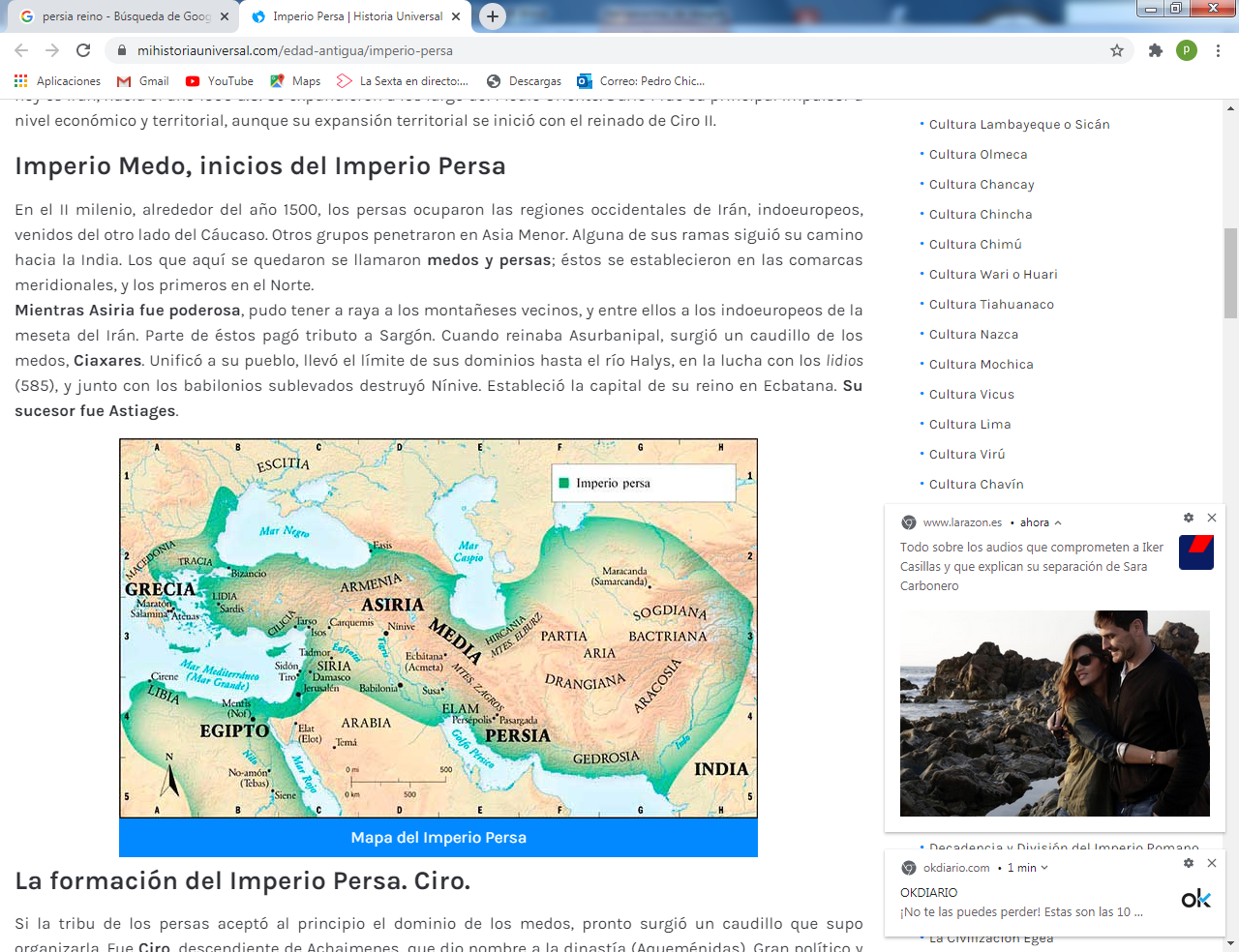  La otra gran filosofía oriental, o medio oriental, es la que surgió en la cultura persa, antes de ser dominada y absorbida por la cultura helenista llevada a Oriente por Alejandro Magno antes de su muerte en 323 a C. El zoroastrismo, por el nombre de su fundador e iniciador, es la denominación de la religión que, derivada de una religión anterior denominada mazdeísmo (devoción a Ahura Mazda), se funda en las enseñanzas del profeta y reformador Zoroastro (Zarathustra), que reconocen como divinidad a Ahura Mazda, considerado por Zoroastro como el único creador increado de todo. El Supremo y el Absoluto.   El término zoroastrismo es una construcción moderna que, según el Diccionario Oxford, apareció en primer lugar en 1874 en Principios de filología comparada de Archibald Sayce. La primera referencia a Zoroastro en Occidente es atribuida a Thomas Browne, que brevemente se refiere a él en su libro creado por sí mismo Religio Medici (1642). El rey persa Ciro el Grande era seguidor de esa religión.​    En sus orígenes, el zoroastrismo se presenta como una reforma de la religión practicada por tribus de lengua iraní que se instalaron en Turquestán occidental entre el I y II milenio a. C. Estas tribus estaban estrechamente ligadas con los indoarios, los que aportaron el sánscrito y todas sus lenguas derivadas en la India del Norte, a partir del año 1700 a. C.    La comparación del zoroastrismo con la religión india es útil para comprender su nacimiento. Estas dos religiones tenían un dios llamado Mitra por los indios y Mithra por los iranios, que significan el sol o el dios del sol. Evolucionó de manera muy divergente en estos dos pueblos.    Entre los indios, según François Cornillot, especialista del Rig-veda y del Avesta, el Mitra original se escindió en tres dioses, Mitra, Arihamán y Váruna. Entre los iranios, este dios guardó en cambio su unidad. Dios soberano, era el hijo de Ahura Mazda, que parece haber sido el Cielo.    Los zoroástricos se esforzaron por eliminar el culto de Mithra en provecho de culto a Ahura Mazda, justificando el nombre de mazdeísmo dado a veces a su religión. La Persia antigua, bajo la dinastía de los aqueménidas, no era verdaderamente mazdeísta: veneraba tanto a Mithra como Ahura Mazda. Los griegos consideraban a este último como equivalente a Zeus, su dios celeste.     Yazd Atash Behram.   Según Herodoto (I, 131), la costumbre de los persas «es subir sobre las montañas más altas para ofrecerle sacrificios a Zeus, y dan su nombre a toda la extensión del cielo». Herodoto en Los nueve libros de la historia incluye una descripción de la sociedad iraní, que posee algunos elementos reconocibles del zoroastrismo, incluida la exposición de los muertos. Según Herodoto (I-101), los magos eran una de las seis tribus de la Media. Parecen ser la casta sacerdotal de la hoy conocida como zurvanismo, rama del zoroastrismo que tenía una gran influencia en la corte de los emperadores medos.    En cuanto a Mithra, estaba estrechamente emparentado con el Sol.    Hay que observar que el término ahura era también conocido por los indios, que lo pronunciaban asura. Son los iranios quienes transformaron la "s" original en una "h". En los pasajes más antiguos del Rig-veda (el texto más antiguo de la India, de mediados del II milenio a. C.), la palabra asura representa al Ser supremo, como entre los iranios. Más tarde, cambiando de sentido, se aplicó a los antidioses, los demonios5  Pensamiento Egipcio   En realidad, ni en el Egipto, ni en la Bactriana, la Persia y demás regiones en que dominó el mazdeísmo, existió la Filosofía en el sentido propio de la palabra. No se conoció allí la Filosofía como ciencia o investigación racional y sistemática de las cosas y de sus causas, ni hubo variedad de escuelas, ni siquiera fueron conocidas ni se cultivaron con separación las diferentes partes de la Filosofía especulativa. En las provincias del Irán, como en el Egipto, puede decirse que no hay más Filosofía que la religiosa, las concepciones que sirven de base a la religión y al culto, y las consecuencias o aplicaciones que de ellas se desprenden.    De aquí la dificultad suma de separar la idea filosófica de la idea religiosa, dificultad que adquiere mayores proporciones, cuando esta idea reviste dos formas muy diferentes y hasta contradictorias, como acontece precisamente en Egipto, en donde la idea religiosa presenta la forma popular y grosera al lado de la forma esotérica y hierática.     A juzgar por el testimonio de Herodoto y de Diodoro con otros varios autores, incluso algunos escritores eclesiásticos; a juzgar por algunas inscripciones interpretadas por Champollion y otros egiptólogos;  y a juzgar, sobre todo, por algunos pasajes de los libros herméticos, la primitiva y real concepción religiosa del país de los Faraones, entraña un teísmo espiritualista, algo desvirtuado por desviaciones panteístas. «Es difícil al pensamiento, se dice en estos libros, concebir a Dios, y a la lengua hablar del mismo. No se puede describir con medios materiales una cosa inmaterial; y lo que es eterno, difícilmente puede aliarse con lo que está sujeto al tiempo...   Lo que no puede ser conocido por los ojos y los sentidos, como los cuerpos visibles, puede expresarse por medio del lenguaje; lo que es incorpóreo, invisible, inmaterial, sin forma, no puede ser conocido por nuestros sentidos; comprendo, pues, ¡oh Thoth!, comprendo que Dios es inefable... no es limitado ni finito; no tiene color ni figura; es la bondad eterna e inmutable, el principio del Universo, la razón, la naturaleza, el acto, la necesidad, el número, la renovación: es más fuerte que toda fuerza, más excelente que toda excelencia, superior a todo elogio, y sólo debe ser adorado con adoración silenciosa. Está escondido, porque para existir no tiene necesidad de aparecer.    El tiempo se manifiesta, pero la eternidad se oculta. Considera el orden del mundo; debe tener un autor, un solo autor, porque en medio de cuerpos innumerables y de movimientos variados, se advierte un solo orden. Si hubieran existido muchos creadores, el más débil hubiera tenido envidia al más fuerte, y la discordia habría traído el caos. No hay más que un mundo, un sol, una luna, un Dios. Éste es la vida de todos, su origen, su poder, su luz, su inteligencia, su espíritu y su soplo. Todos existen en él, por él, bajo él, y fuera de él no hay nada, ni dios, ni ángel, ni demonio, ni substancia a; porque uno solo es Todo, y Todo no es más que uno».  (Libros herméticos de los Egipcios)   En armonía con estos pasajes de los libros herméticos o sagrados de los egipcios, éstos suponían o afirmaban que el Dios supremo, o sea Amon-Ra, es anterior y superior a todas las cosas, y que éstas y toda existencia son emanaciones del mismo. «Permanece inmutable en su unidad, se dice en el famoso libro De mysteriis Aegytiorum, atribuido al neoplatónico Jámblico; es el primero, el mayor y la fuente de todas las cosas(major, et primus, et fons omnium); es el padre del primer Dios y el Dios de los dioses(pater est primi Dei... Deus deorum). Es el mismo que en su unidad primitiva y solitaria es anterior y superior a todo ente, es principio y padre de toda esencia, de toda existencia de toda inteligencia; y, finalmente, es elinteligible primero, cuyo culto propio es el solo silencio: Intelligibile primum quod solo silentio colitur».    Aunque es muy posible que Jámblico, o quien quiera que sea el autor del tratado De mysteriis Aegyptiorum, haya desfigurado algún tanto la concepción teológica del Egipto, bajo la influencia de sus propias ideas neoplatónicas, no cabe poner en duda el fondo monoteísta de aquella concepción. Esta concepción unitaria de la divinidad, resto seguramente y reminiscencia de la revelación primitiva, se conservó en la clase sacerdotal más o menos pura por espacio de bastantes siglos, siendo muy probable también que esta enseñanza constituía el fondo principal de los misterios egipcios y de la sabiduría de sus sacerdotes, tan preconizada y utilizada por los filósofos griegos, y principalmente por Pitágoras y Platón.   La costumbre de expresar por medio de símbolos determinados las acciones, propiedades y atributos diferentes de la divinidad, y por otro lado las necesidades y exigencias o condiciones del culto público, fueron causa de que se introdujeran y adoptaran muchos y muy diferentes símbolos, más o menos adecuados, para representar y distinguir los atributos, propiedades y efectos atribuidos a la Divinidad. Bajo la influencia de la imaginación grosera del vulgo, merced también a la ignorancia de las clases populares y a sus tendencias antropomórficas, aquellos símbolos no tardaron en convertirse en divinidades y en objeto de cultos idolátricos de toda especie. De aquí esa muchedumbre de Dioses, esa extravagancia de cultos y adoraciones, que hicieron del Egipto el país clásico de la superstición; ese cúmulo monstruoso de divinidades y prácticas antropomórficas y fetichistas.    Así vemos que la mitología egipcia, que comienza por la triada primordial Amon (el ser supremo, el fondo divino), Nesth (la naturaleza) y Kneph o Knouphis (la inteligencia), desciende por medio de un proceso interminable y de triadas múltiples hasta los animales, las plantas y los elementos más inanimados.    El carnero, símbolo hierático de Amón, pasó después a ser ídolo o encarnación idolátrico-divina del mismo: el toro, símbolo de Osiris, se convirtió a su vez en divinidad para el pueblo, el cual adoraba igualmente y daba culto divino al chacal y al perro, símbolos de Anubis; al gato, símbolo de la luna; al cocodrilo, símbolo del tiempo y de Tifón; al ibis, símbolo de Hermes; al escarabajo, símbolo del principio activo en la generación; a la serpiente, símbolo de Kneph; a la palmera, símbolo del año; a la cebolla, símbolo del universo, a causa de sus películas concéntricas y esféricas.    Esta extraña divinidad, que tenía un templo en Pelusa, es la que motivó el apóstrofe tan conocido y celebrado del poeta latino. El sol, la luna, el zodiaco, el Nilo, con otros varios cuerpos, fueron también objeto del culto idolátrico del pueblo egipcio.    Es muy posible y bastante probable, sin embargo, que estos diferentes símbolos, que la ignorancia y la superstición popular convirtieron en divinidades y en materia de culto idolátrico, encerraban en su origen ciertas verdades doctrinales que la Filosofía griega presentó después como fruto de sus propias especulaciones, habiéndolas recibido de las tradiciones hieráticas y reservadas del Egipto. Vestigios evidentes y múltiples de esto, descubriremos en Tales, Pitágoras, Platón y tantos otros representantes de la filosofía helénica. Hasta el éter o fuego divino y animado de los estoicos, parece arrancar del Egipto, a juzgar por lo que Herodoto nos dice.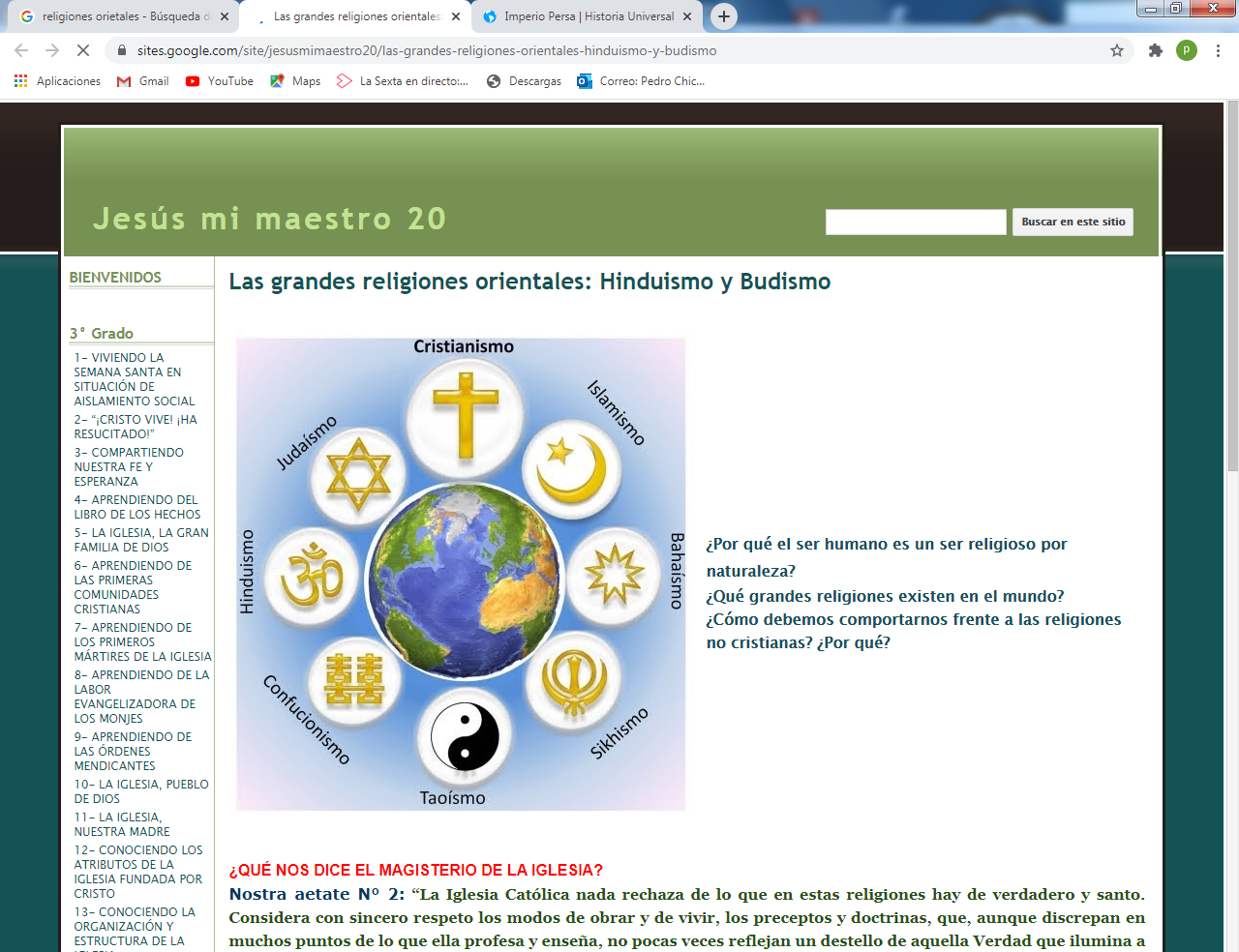 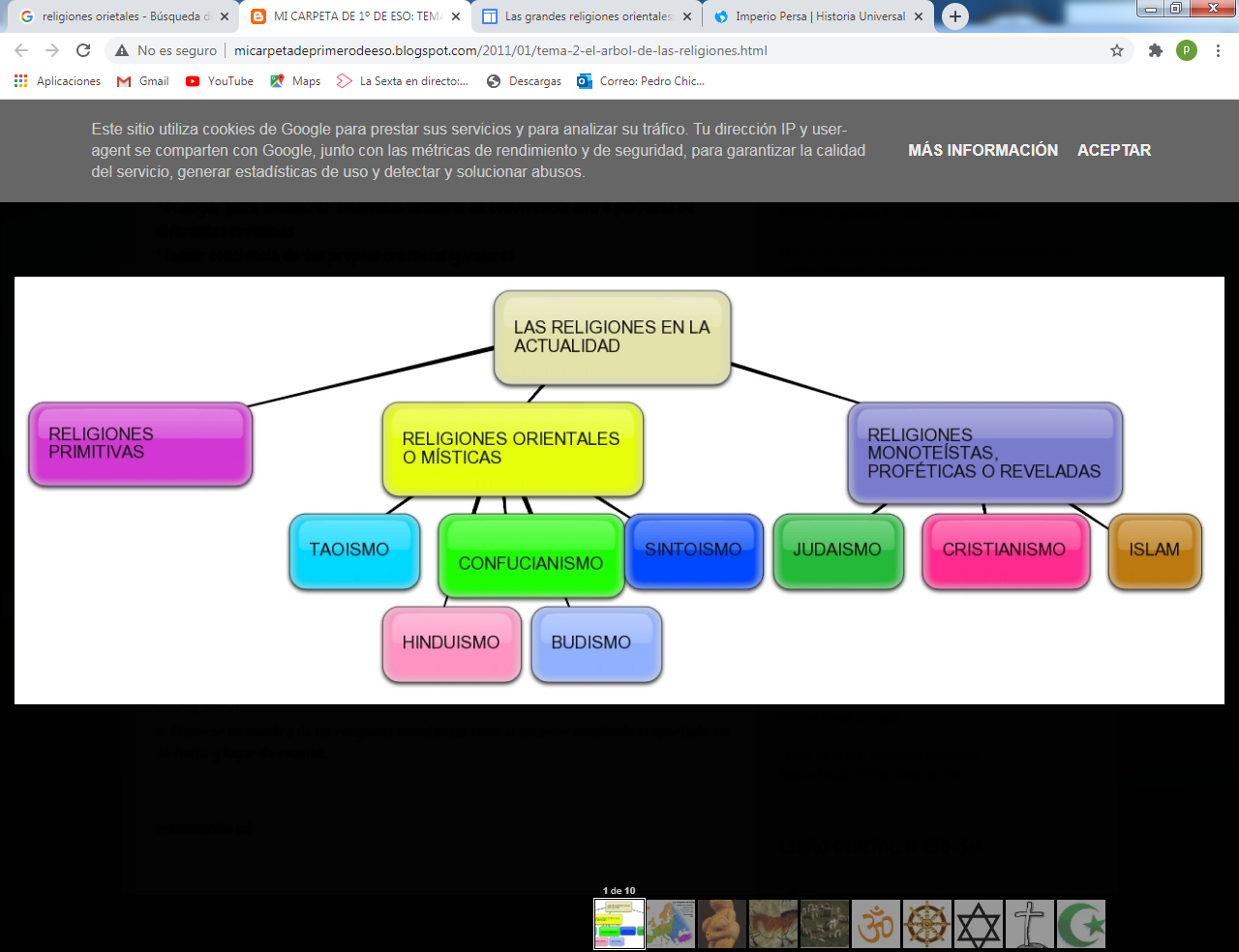 La Filosofía primitiva del OrienteSintesis. Figuras del Oriente 2000 a C a 150 d CAbanico de datos al azarAmbito y fechasDioses  y profetasDatosProtagonistasY figurasChina1000- 400 a CReligiosidad éticaRegida por las DinastíasEmperadores1700- 1400 a CDivinidad difusaTao-te-kigEulogias.himnosRig-veda,AnacletasMajábharata,Ramayana Los King ( son 5)Dinastía Xia (aprox. 2070 - 1600 a. C.)Dinastía Shang (1600-1046 a. C.)Di5nastía Zhou (1046 - 256 a. C.)Periodo de las Prmaveras y los Otoños (771 - 476 a. C.)Periodo de los Reinos Combatientes (476-221a. C.)Zun-ZIConfucio 551-479Mencio 372-289Lao-tseMaestro Liezi III a CIndia 1700 a CHinduismoBudismoLamaismoSijismoEmperador AsokaVI a CBrhama, Shiva, VishnuAgni, Indra, SuriaKaliSidartha Gauthama: BudaJainasLamaismo. Dalai LammaLos Vedas (son 4)CastasBrahamanes, Vaisias, Chatrias, pariasTransmigracion almaPrimeros Upanishads.Purojias: sacerdotesRamayaMahabharataJainismoShijismoImperio maurya (322-185 a. C.Persia Iran Despues de Ciro 530Nuevo imperioDario IMitra Arimahan OrmuzzAura Mazda . VarunaZoroastroManes despuéísY maniqueismoZoroastrismoDomino con Dario /Y Alejando Magno 327 a CHasta la islamizaciónss. IX yXZoroastrismoCultivo del cosmosDesarrollo posteriorLos ziguratsMesopotaniaAsirio- SiriaMoabitas y amonitasReligiones flexibles.Codigo de HamurabiPoema de GilgamesBaal  AmonBabilonia  AsiriaCaldeos ArameosAsirios, SiriosDependientes Asirios y babilónicosDivinización de los ReyesEgiptoc. 3100-2686 a. C.300 de C.Como provincia roamanaDiversidad de DiosesOsirisAmon-Ra. RaNesth KneephIsis. Toth HorusAton, Dios solFaraón GobernantesDinastias Amenonphis  IIITuttankamanonConquista romanaCleopatra I El finalSentido del NiloY desarrolla las zonasPeriodo florecienteIII a C.Israel antiguoY judíosCautividad en 723 P Reino del NorteLlevado a NinivePueblo del sur. 685Llevados a BabiloniaEl. Eloim Shadai, Desde Moises YavehLucha de los profetasIsaias, JeremiasAmos, Oseas. MiqueasDaniel EzequielPrimitivos PatriarcasDioses asiriosDespués de MoisésCulto a YawehJerusalénDavid la hace capitalSalomón templo  Lucha contra los idolosoDe Tiro y SidónDe amonitas y EdomitasJosueDos reinosNabucodonosorRegreso . EsdrasLos Macabeos